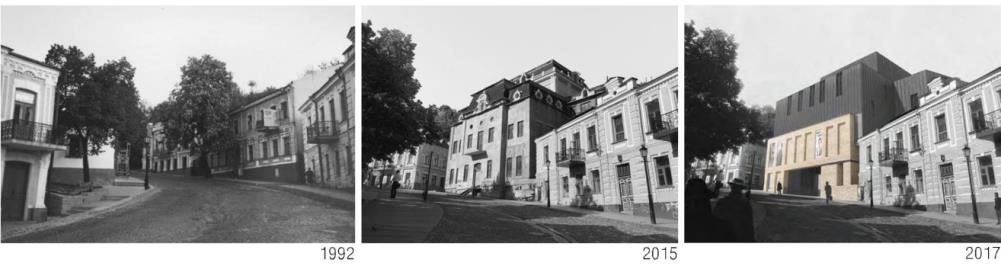 Було: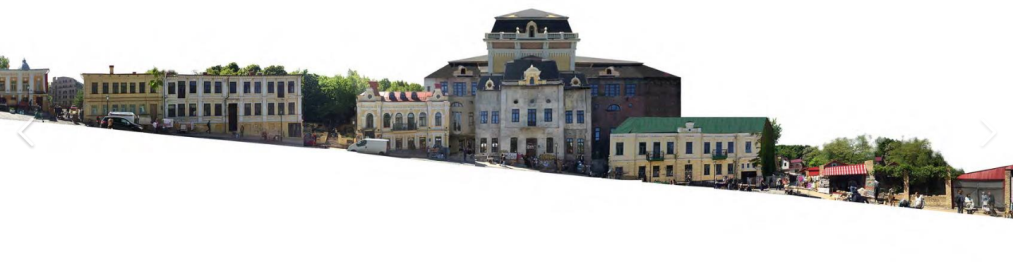 Стало: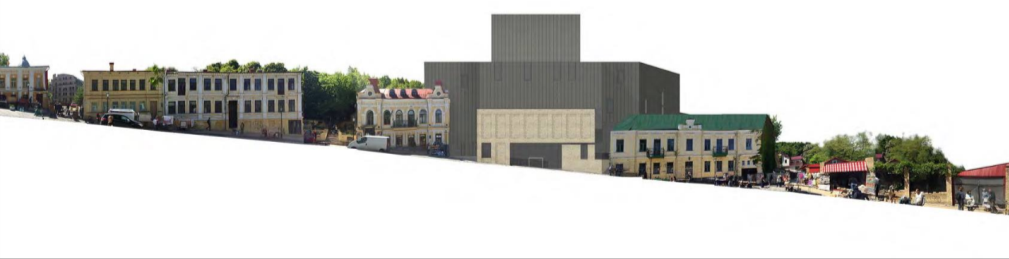 Чому:Стара розгортка по Андріївському узвозу: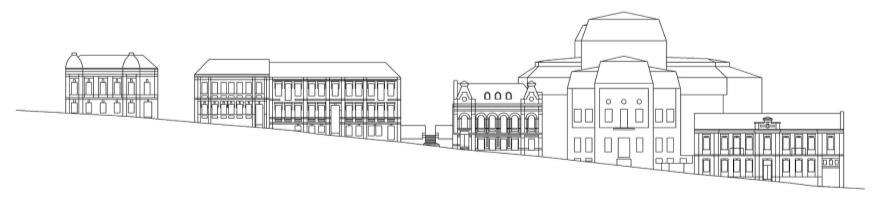 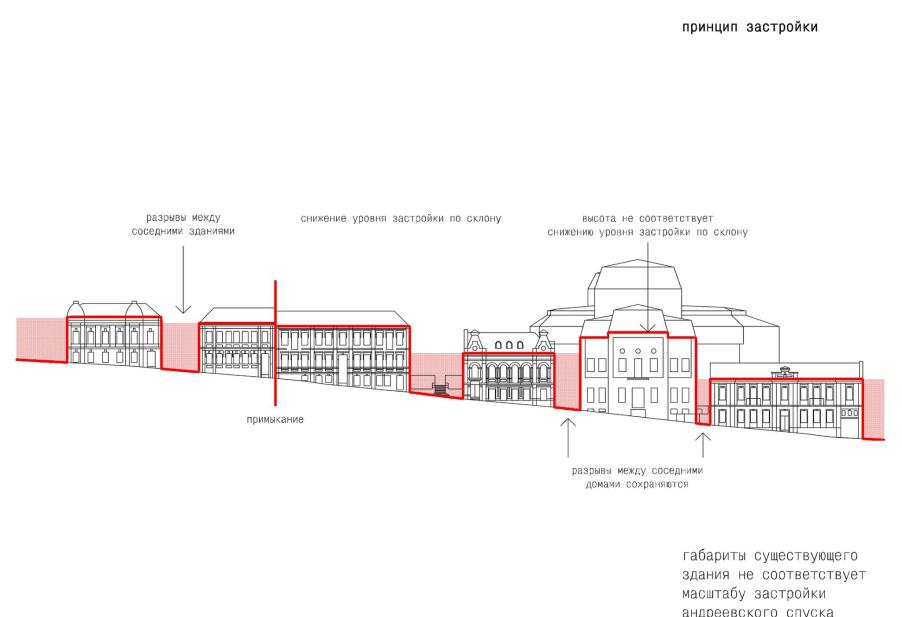 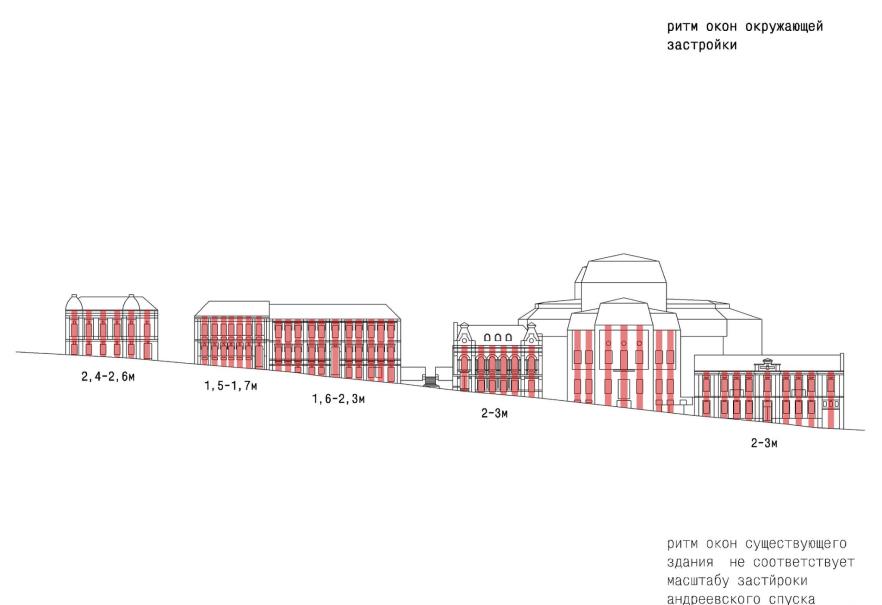 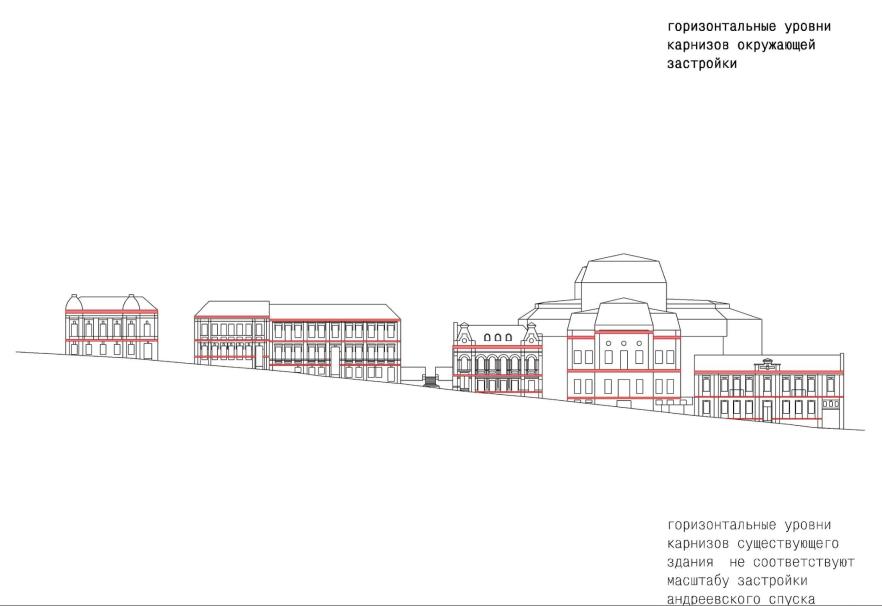 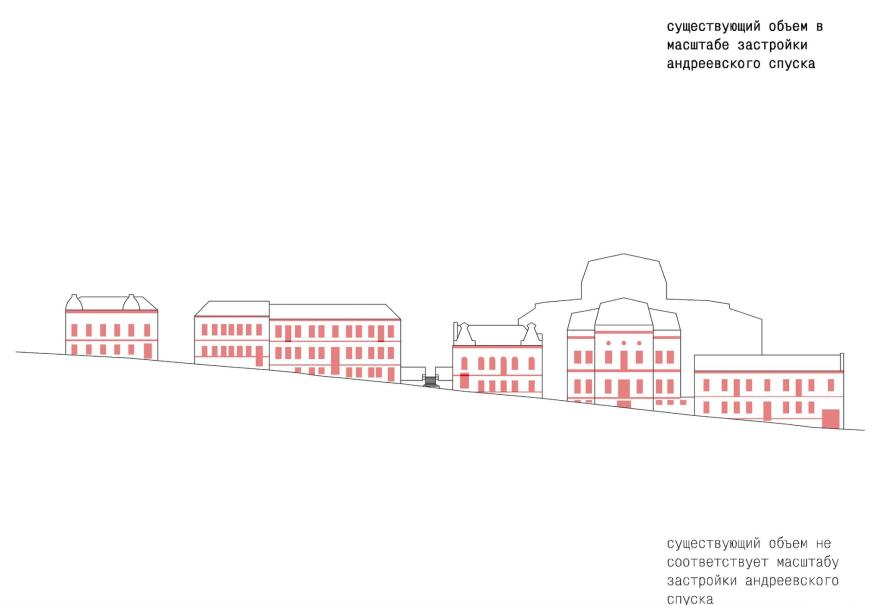 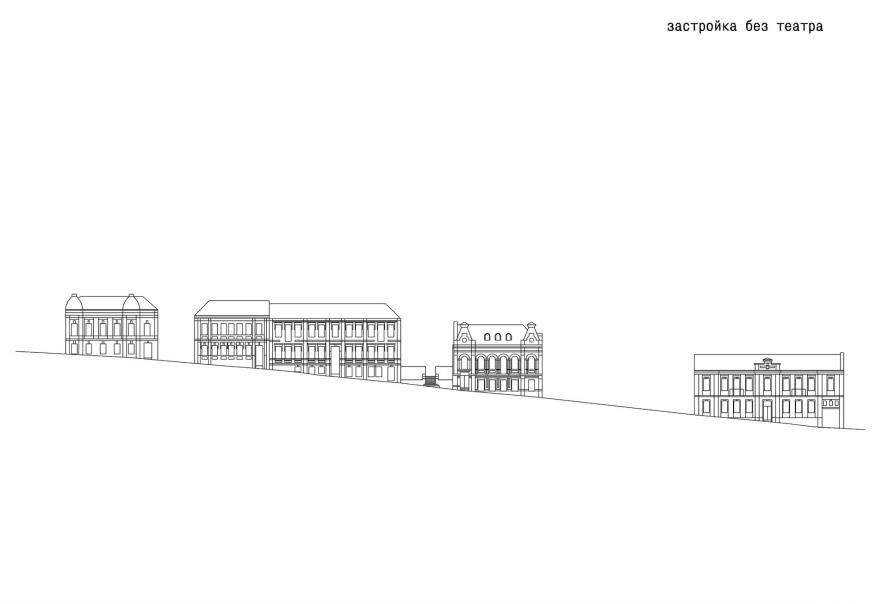 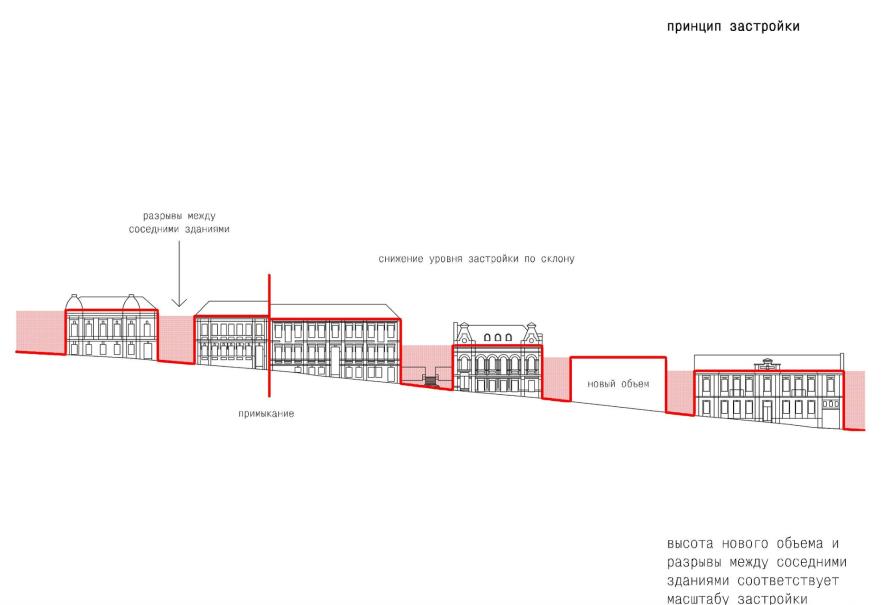 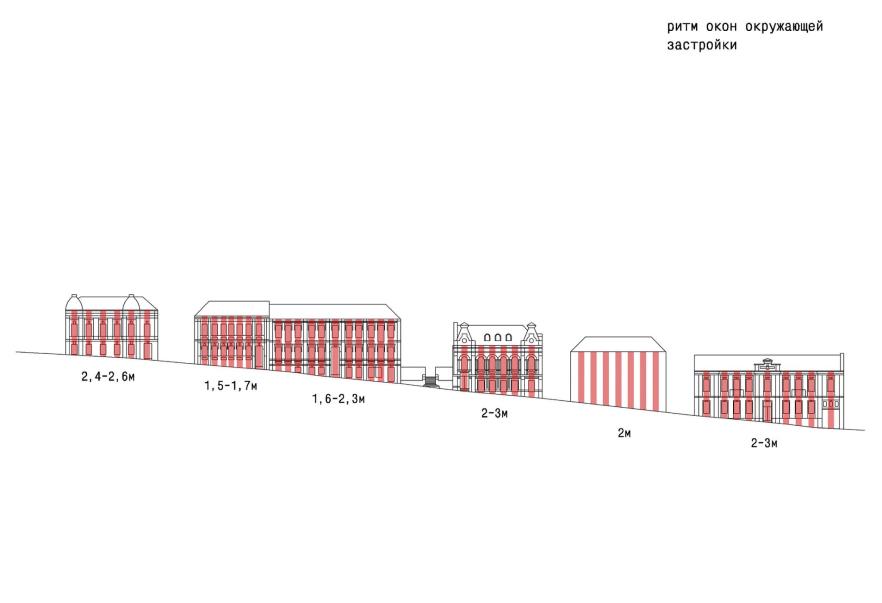 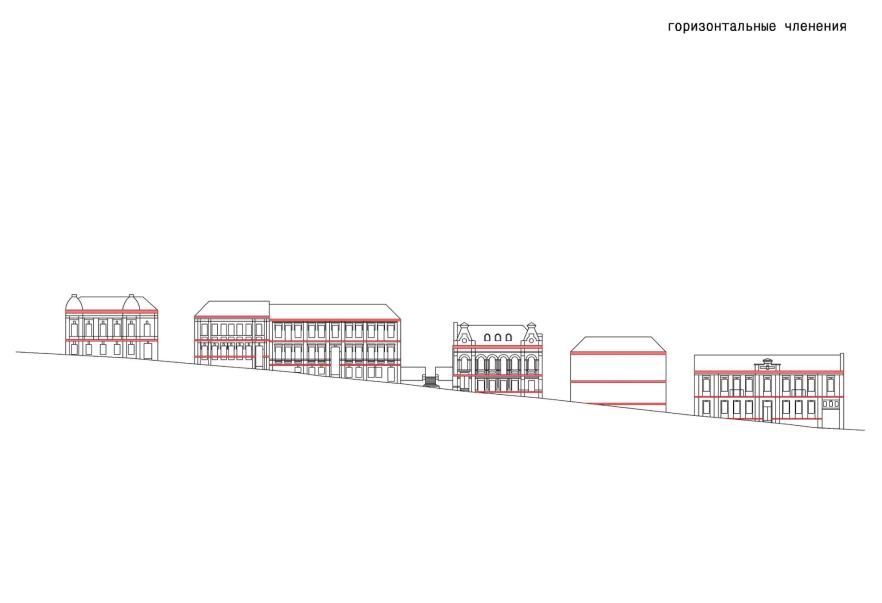 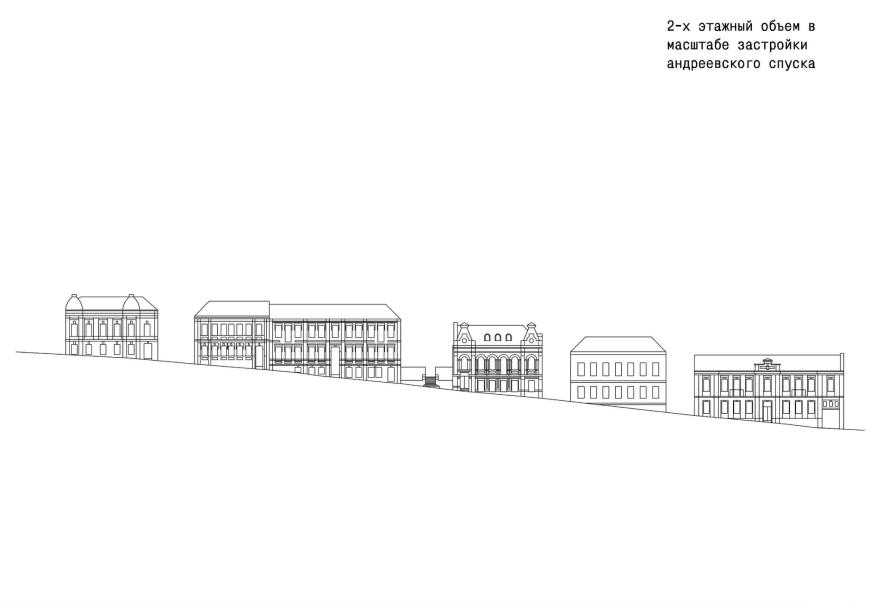 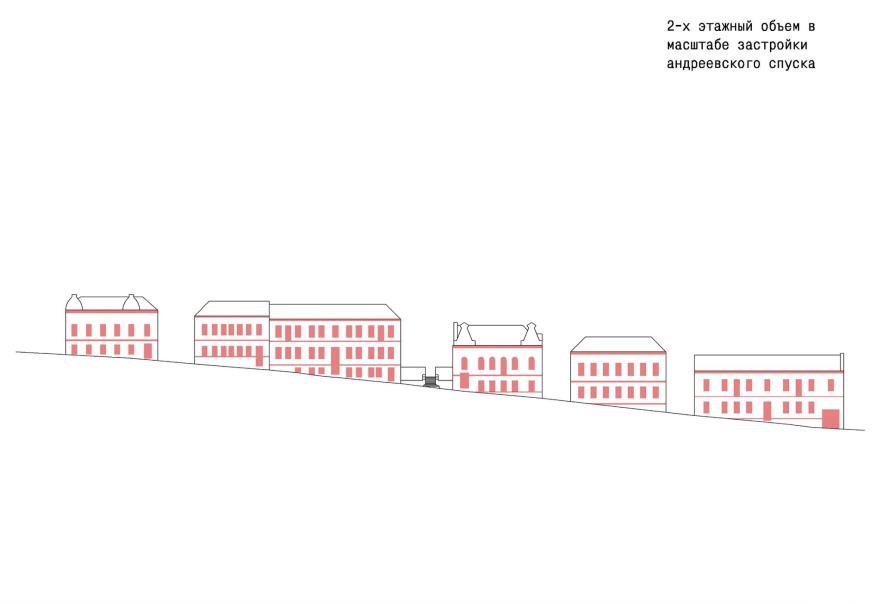 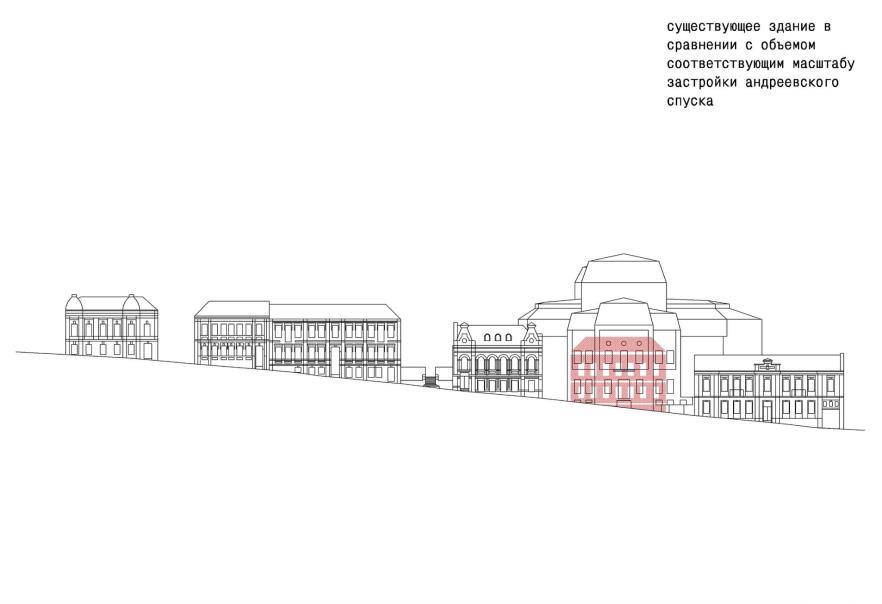 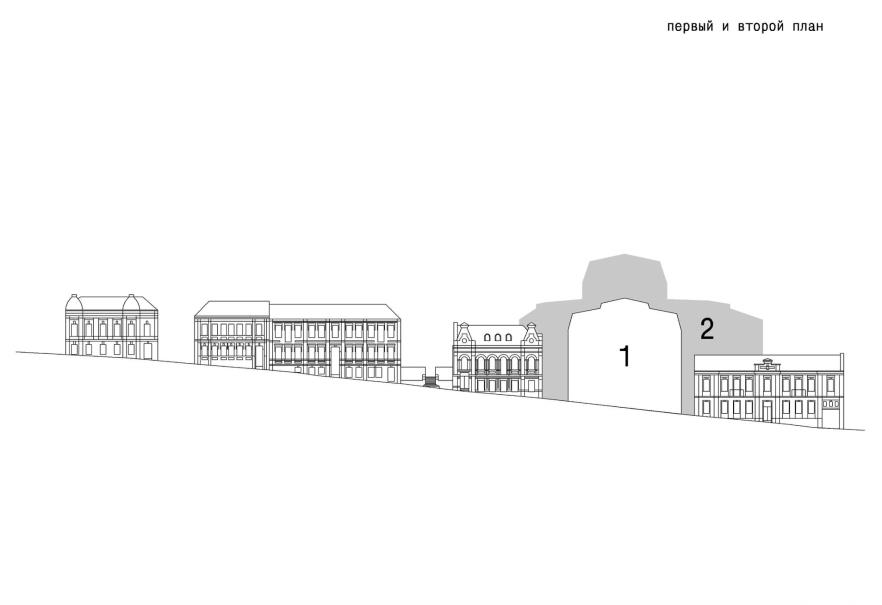 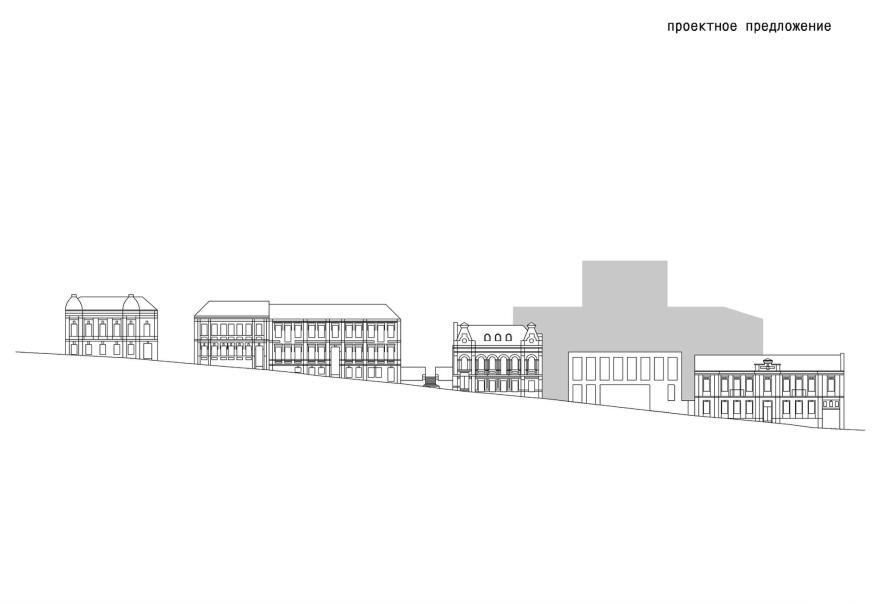 